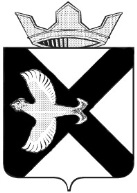 АДМИНИСТРАЦИЯ МУНИЦИПАЛЬНОГО ОБРАЗОВАНИЯПОСЕЛОК БОРОВСКИЙРАСПОРЯЖЕНИЕ12.01.2023г.						         	                           № 12рп.БоровскийТюменского муниципального районаОб утверждении Порядка утвержденияперечня информации о деятельности администрации муниципального образования поселок Боровский,размещаемой в информационно-телекоммуникационной сети ИнтернетВ целях реализации Федерального закона от 09.02.2009 года № 8-ФЗ «Об обеспечении доступа к информации о деятельности государственных органов и органов местного самоуправления», руководствуясь Федеральным законом от 06.10.2003 № 131-ФЗ «Об общих принципах организации местного самоуправления в Российской Федерации», Уставом муниципального образования поселок Боровский:1. Утвердить Порядок утверждения перечня информации о деятельности администрации муниципального образования поселок Боровский, размещаемой в информационно-телекоммуникационной сети Интернет, согласно приложению №1.2. Утвердить Перечень информации о деятельности администрации муниципального образования поселок Боровский, размещаемой в информационно-телекоммуникационной сети Интернет, согласно приложению №2.            3. Признать утративним силу Распоряжение администрации муниципального образования поселок Боровский от 16.05.2014 №291 «Об утверждении Порядка утверждения перечня информации о деятельности администрации муниципального образования посёлок Боровский, размещаемой в информационно-телекоммуникационной сети Интернет» (в редакции от 08.04.2022 №140)4. Признать утративним силу Распоряжение администрации муниципального образования поселок Боровский от 08.04.2022 №140 «О внесении изменений в распоряжение Администрации от 16.05.2014 №291 «Об утверждении Порядка утверждения перечня информации о деятельности администрации муниципального образования посёлок Боровский, размещаемой в информационно-телекоммуникационной сети Интернет»5. Разместить настоящее распоряжение на официальном сайте муниципального образования поселок Боровский в информационно-телекоммуникационной сети «Интернет».6. Настоящее распоряжение вступает в силу с момента его подписания.5. Контроль за исполнением настоящего распоряжения возложить на заместителя главы сельского поселения по правовым и кадровым вопросам.Приложение № 1к распоряжениюадминистрации муниципального образованияпоселок Боровский«___»_________№_______Порядок 
утверждения перечня информации о деятельности администрации 
муниципального образования поселок Боровский, размещаемой 
в информационно-телекоммуникационной сети Интернет1. Настоящий Порядок в соответствии с частью 7 статьи 14 Федерального закона от 09.02.2009 г. № 8-ФЗ «Об обеспечении доступа к информации о деятельности государственных органов и органов местного самоуправления» (далее - Федеральный закон), определяет порядок утверждения перечня информации о деятельности администрации муниципального образования поселок Боровский, размещаемой в информационно-телекоммуникационной сети Интернет (далее - Порядок).2. Перечень информации о деятельности администрации муниципального образования поселок Боровский, размещаемой в информационно-телекоммуникационной сети Интернет (далее - Перечень информации) утверждается распоряжением администрации муниципального образования поселок Боровский (далее - Администрация).3. В Перечень информации вносятся изменения в случае принятия законодательных и иных нормативных правовых актов Российской Федерации, Тюменской области, органов местного самоуправления, регламентирующих размещение информации о деятельности администрации в информационно-телекоммуникационной сети Интернет (далее - сеть Интернет). Внесение изменений в Перечень информации утверждается распоряжением Администрации.4. Перечень информации определяет состав информации о деятельности администрации и структурных подразделений Администрации, размещаемой указанными подразделениями в сети Интернет, и содержит следующую информацию:4.1. Информацию об администрации и её структуре.4.2. Информацию о нормотворческой деятельности Администрации.4.3. Информацию об участии администрации в программах, а также о мероприятиях, проводимых Администрацией.4.4. Информацию о состоянии защиты населения и территорий от чрезвычайных ситуаций и принятых мерах по обеспечению их безопасности, о прогнозируемых и возникших чрезвычайных ситуациях, о приемах и способах защиты населения от них, а также иную информацию, подлежащую доведению администрацией до сведения граждан и организаций в соответствии с федеральными законами, законами Тюменской области.4.5. Информацию о результатах проверок, проведенных Администрацией в пределах их полномочий, а также о результатах проверок, проведенных в администрации, подведомственных организациях и предприятиях.4.6. Сведения о деятельности Администрации.4.7. Информацию о кадровом обеспечении Администрации.4.8. Информацию о работе Администрации с обращениями граждан (физических лиц), организаций (юридических лиц), общественных объединений, государственных органов, органов местного самоуправления.5. Перечень информации утверждается в форме таблицы.5.1. Сроки должны обеспечивать своевременность реализации и защиты пользователями информацией своих прав и законных интересов, а также иные требования к размещению информации и не должны превышать 5 рабочих дней, если иное не установлено федеральными законами, законами Тюменской области и местными нормативными правовыми актами.6. Размещение информации о деятельности администрации 
муниципального образования поселок Боровский в информационно-телекоммуникационной сети Интернет осуществляет ведущий специалист отдела по социальным вопросам Администрации.Приложение № 2к распоряжениюадминистрации муниципального образованияпоселок Боровский «____»_________№_______Перечень 
информации о деятельности администрации муниципального образования поселок Боровский, размещаемой на официальном сайте муниципального образования поселок Боровский в сети ИнтернетГлава муниципального образования                         С.В. СычеваКатегория информацииПериодичность размещения, сроки обновления1. Общая информация об администрации и ее структуре, в том числе:1. Общая информация об администрации и ее структуре, в том числе:1.1. Наименование и структура администрации, почтовый адрес, адрес электронной почты (при наличии), номера телефонов справочных служб администрации, официальных страницах с указателями данных страниц в сети «Интернет», информацию об официальных сайтах и официальных страницах подведомственных организаций (при наличии) с электронными адресами официальных сайтов и указателями данных страниц в сети «Интернет»в течение пяти рабочих дней со дня изменения наименования, структуры, почтового адреса, адрес электронной почты, номера телефонов справочных служб1.2. Сведения о полномочиях администрации, задачах и функциях ее структурных подразделений, а также перечень законов и иных нормативных правовых актов, определяющих эти полномочия, задачи и функциив течение пяти рабочих дней со дня изменения сведений о полномочиях администрации, перечень законов и иных нормативных правовых актов, определяющих эти полномочия1.3. Перечень подведомственных учреждений (организаций) (при наличии), сведения об их задачах и функциях, а также почтовые адреса, адреса электронной почты (при наличии), номера телефонов справочных служб подведомственных организаций, информацию об официальных сайтах и официальных страницах подведомственных организаций (при наличии) с электронными адресами официальных сайтов и указателями данных страниц в сети «Интернет»в течение пяти рабочих дней с момента изменений в перечень подведомственных учреждений1.4. Сведения о руководителе администрации и его заместителях, руководителях подведомственных организаций и предприятий (фамилии, имена, отчества, а также при письменном согласии указанных лиц иные сведения о них)в течение пяти рабочих дней с момента вступления в должность руководителя администрации и его заместителей, руководителей подведомственных организаций 1.5. Перечни информационных систем, банков данных, реестров, регистров, находящихся в ведении администрации, подведомственных организацийв течение пяти рабочих дней со дня изменений перечня информационных систем, банков данных, реестров, регистров2. Информация о нормотворческой деятельности администрации, в том числе:2. Информация о нормотворческой деятельности администрации, в том числе:2.1. Муниципальные правовые акты, принятые (изданные) администрацией, включая сведения о внесении в них измененийв течение пяти рабочих дней со дня подписания 2.2. Сведения о признании муниципального правового акта, принятого (изданного) администрацией, судом недействующимв течение пяти рабочих дней со дня поступления в администрацию соответствующего вступившего в законную силу судебного постановления (акта, решения)2.3. Устав муниципального образования поселок Боровский и вносимые в него измененияв течение семи дней со дня поступления из территориального органа уполномоченного федерального органа исполнительной власти в сфере регистрации уставов муниципальных образований2.4. Тексты проектов МНПА администрации в течение двух рабочих дней со дня согласования проекта решения2.5. Информацию о закупках товаров, работ, услуг для обеспечения государственных и муниципальных нужд в соответствии с законодательством Российской Федерации о контрактной системе в сфере закупок товаров, работ, услуг для обеспечения государственных и муниципальных нуждв течение пяти рабочих дней со дня подготовки информации2.6. Административные регламенты муниципальных услуг, стандарты муниципальных услугв течение пяти рабочих дней со дня подписания соответствующего муниципального правового акта3. Информация о муниципальных программах в течение пяти рабочих дней со дня утверждения соответствующей программы4. Информация о состоянии защиты населения и территорий от чрезвычайных ситуаций и принятых мерах по обеспечению их безопасности, о прогнозируемых и возникших чрезвычайных ситуациях, о приёмах и способах защиты населения от них, а также иная информация, подлежащая доведению администрацией до сведения граждан и организаций в соответствии с федеральными законами, законами Тюменской областив течение двух рабочих дней со дня обновления информации5. Информация о результатах проверок, проведенных администрацией, а также о результатах проверок, проведенных в администрации, подведомственных организациях и предприятияхв течение пяти рабочих дней с момента составления акта проверки6. Сведения о деятельности администрации, в том числе:6. Сведения о деятельности администрации, в том числе:6.1. Сведения характеризующие состояние и динамику развития экономической, социальной и иных сфер жизнедеятельности, регулирование которых отнесено к полномочиям администрациив течение пяти рабочих дней с момента обновления сведений6.2. Сведения об использовании администрацией, подведомственными организациями и предприятиями выделяемых бюджетных средствежеквартально7. Информация о кадровом обеспечении администрации, в том числе:7. Информация о кадровом обеспечении администрации, в том числе:7.1. Порядок поступления граждан на муниципальную службув течение пяти рабочих дней со дня изменения порядка7.2. Сведения о вакантных должностях муниципальной службы, имеющихся в администрациив течение трех рабочих дней после объявления вакантной должности и поддерживается в актуальном состоянии7.3. Квалификационные требования к кандидатам на замещение вакантных должностей муниципальной службыв течение пяти рабочих дней со дня изменения к требованиям7.4. Условия и результаты конкурсов на замещение вакантных должностей муниципальной службыусловия конкурса размещаются не позднее 20 дней до даты проведения конкурса, результаты - в течение 15 рабочих дней со дня проведения конкурса, поддерживается в актуальном состоянии7.5. Номера телефонов, по которым можно получить информацию по вопросу замещения вакантных должностей в администрациив течение пяти рабочих дней при смене номера телефона 8. Информация о работе администрации с обращениями граждан (физических лиц), организаций (юридических лиц), общественных объединений, государственных органов, органов местного самоуправления, в том числе:8. Информация о работе администрации с обращениями граждан (физических лиц), организаций (юридических лиц), общественных объединений, государственных органов, органов местного самоуправления, в том числе:8.1. Порядок и время приема граждан (физических лиц), порядок рассмотрения их обращений с указанием актов, регулирующих эту деятельностьв течение пяти рабочих дней со дня утверждения порядка и время приема граждан, порядка рассмотрения обращений граждан.8.2. Фамилия, имя и отчество руководителя (заместителя) или иного должностного лица, к полномочиям которых отнесены организация приема лиц, указанных в пункте 8.1 настоящего перечня, обеспечение рассмотрения их обращений, а также номер телефона, по которому можно получить информацию справочного характерав течение пяти рабочих дней со дня изменений в организации приема граждан8.3. Обзоры обращений лиц, указанных в пункте 8.1 настоящего перечня, а также обобщенная информация о результатах рассмотрения этих обращений и принятых мераходин раз в полугодие8.4. Информация о проводимых администрацией муниципального образования или подведомственными организациями опросах и иных мероприятиях, связанных с выявлением мнения граждан (физических лиц), материалы по вопросам, которые выносятся администрацией муниципального образования на публичное слушание и (или) общественное обсуждение, и результаты публичных слушаний или общественных обсуждений, а также информацию о способах направления гражданами (физическими лицами) своих предложений в электронной формев течение 7 дней со дня размещения информации8.5. Информация о проводимых администрацией муниципального образования публичных слушаниях и общественных обсуждениях с использованием Единого порталав течение 7 дней со дня размещения информации